SME 2021 Annual Executive Committee Meeting MinutesAttendees:						  Guests:The annual meeting of the Industrial Minerals & Aggregate Division Executive Board was called to order at 9:04 am (MST) by Steve Stokowski.S. Stokowski welcomed everyone with a safety share and housekeeping items. Review and approval of minutesApproval of the Minutes for the Mid-year Executive Committee Meeting held virtually on September 24, 2020 – minutes accepted as presented. Motion by S. Stokowski and seconded by J. Gauntt to approve.Forum on Geology of Industrial Minerals (FGIM) – SME IMAD MergerT. Newman updated that the FGIM board is one vote away for the official transfer to SME and will probably occur in the next four weeks.Z. Lasemi is the Chair of the 2021 FGIM.  It will be held virtually in August 2021 and hosted by the Illinois Geological Survey. Zak expects to have many presenters this year. S. Stokowski added that Zak wants to have a virtual field trip as well.Zak is waiting on exact dates for the forum.  He will announce via email.Zak needs clarity on whether we want to charge a registration fee.T. Newman would like to not have a registration fee. If there is a fee, make it minimum to only what fees are incurred by Illinois hosting the meeting.T. Newman suggested offering swag for virtual members if a registration fee is charged. Zak mentioned that he will get some sponsorships for a field trip.Zak will reach out to Tom in a couple of weeks with proposed dates and costs incurred.S. Stokowski was asked if the forum from the last year was recorded.  Yes, but there is no plan to distribute the recording.  Some presenters do not want it distributed.SME Leadership VisitLeadership did not show up during the meetingPublicationsS. Stokowski introduces the need to address the items below and recommends forming an ad-hoc committee. Industrial Minerals and Rocks, 8th Ed.The seventh edition was published in 2007, and the next edition needs to be organized as it has historically been every 10 – 15 years.Update/Revise/Create Installments.Need Chair and 5 Committee Members.Need proposal to SME.The ad-hoc committee will be responsible to write a proposal to SME.M. Herpfer asked about having a professional editor.Steve answered that we will have a professional editor, but need a committee to kick-start this work.Eventually, the professional editor will chair the committee once the proposal is in for review to SME.Bowen Li volunteered to chair the committee temporarily.Marc Herpfer will join as a member of the committee.The rest of the committee members will be discussed/assigned during the upcoming IM&AD Nomination Committee meeting.R. Raitani mentioned SME has a committee that reviews proposals. He will reach out to Jean Oliver with the Information Publication Committee of SME to get the proposal template.M. Herpfer mentioned this committee should lead the proposal, the whole purpose is to make money, and a significant effort will be required to present a good business model to the SME.New Product Line Book Series: Industrial Minerals and Aggregates (65 pages per book)Need Chair and 2 Committee Members.Steve volunteers to be a committee member.J. Gauntt will reach out to Bill Wilson at CSM to be the Chair.J. Gauntt asked for the audience for the publication S. Stokowski answered advocational geologist and mediaThe proposal to SME will be similar to the one for the IMR 8th edition.Division ReportS. Stokowski mentioned that we are doing well especially given COVID circumstances. There was little more spending this year as compared to the previous years as expected due to pandemic.Division FinancesS. Stokowski said to see packet for information.2021 Industrial Mineral Review J. Norman mentioned he had been passive and was still getting up to date. Will provide further updates in the upcoming IMAD Annual Technical Committee Meeting.2021 Annual Meeting Technical Program UpdatesS. Chatterjee provided updates that the program received 37 abstracts and  that 36 were selected. However, due to COVID, SME required us to cut down to 19 abstracts.9 presentations will be on-demand.10 presentations will be semi-live (8 presenters have been confirmed)V. Gupta asked how the IMAD program was doing in comparison to all the other division S. Chatterjee shared that there are a total of 70 semi-live presentations and 8 are from IMAD.2021 IMAD AwardsS. Stokowski mentioned that six awards were awarded this year.A. Frank Alsobrook IMAD Distinguished Service Award – Jerry GaunttHal Williams Hardinge Award – Srinivas VeeramasuneniIMAD Past Chair Award – Steven StokowskiIMAD Outstanding Young Scientist Award – Tathagata GhoshRobert W. Piekarz Award – Snehamoy ChatterjeeRobert W. Piekarz Award – Swadhin Saurabh2021 IMAD Henderson ScholarshipS. Stokowski mentioned that two scholarships were given with $2000 and IMR book to each recipient. Following students received the scholarships -Logan Davis Kelly Ann SeverinsenFive runner-ups from scholarship applicants were given IMR CDs. Some miscommunication for the runner-up awards. Carol and Steve to follow up on this.2022 Annual Meeting C. Kiser – The 2022 SME Annual Meeting will be held in person from Feb 27th - March 2nd, 2022, in Salt Lake City, UT.Mid-year meeting is scheduled from September 9th-11th in Las Vegas, will be in-person provided MineExpo also happens; otherwise, the meeting would be virtual.Monthly IMAD Article for Mining EngineeringS. Stokowski mentioned that two articles were received this year, one from Jessica Kogel and another from T. Newman with S Krukowski (FGIM).Need six more articles and S. Stokowski requested author suggestions - Michelle Lee will do an article for the May edition.Bowen Li will do one article for the August edition.Steve will do one article on aggregates in the next six months.C. Kiser - Publication needs to be in by the 1st of the month for the following month publication. Articles need to be sent to Chee Theng and Carol. Steve suggested copying Katie Kosloski to overview the process.Membership EffortsSteve mentioned efforts to gain members to the division.NSSGA attends the SME annual meeting every year and in reciprocity, we should attend NSSGA conferences to gain members.He would like to get more information out to the aggregate companies.Dryer FundNo money has been used. The available funds can be used for IMAD publications or books.New BusinessK. Kosloski gave information on the silent auction.AdjournmentS. Stokowski moved to close at 10:08 am (MST). K. Kosloski seconded to adjourn the meeting.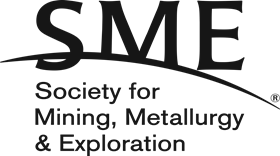 Industrial Minerals & Aggregates DivisionNikhil Gupta, IMAD Secretary-TreasurerFebruary 25, 20219 am – 11:30 am MSTVirtual Meeting via TeamsSteven Stokowski, ChairAlind ChandraKatie Kosloski, Vice ChairAbani SamalNikhil Gupta, Secretary/TreasurerBowen LiRiddhika Jain, Technical Committee Brian AndersonSnehamoy Chatterjee, Program Chair-AggregatesJason GiddensSwadhin Saurabh	, Program Chair-Industrial MineralsJohn WarmRussell Winn, Scholarship CommitteeJose de Jesus Huezo CasillasJerry Gauntt, Past Chair/Membership CommitteeGaurav SoniStan Krukowski, FGIM Steering Committee ChairHimesh PatelTushar Gupta, Young Leader RepresentativeKaiwu HuangCarol Kiser, IM&AD Staff LiaisonJim NormanMarc HerpferMichelle LeePatrick JacometRaghav DubeRajesh RaitaniRobert VanderwallRushikesh ButtulwarSallie GaillardTom NewmanVishal GuptaWeiping LiuZak Lasemi